  Date: ____________________________           Signature of the Applicant: ____________________________ 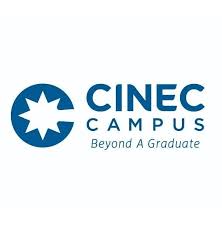 Ethics Review Committee CINEC CampusCV of the Applicant          Personal Information Personal Information Personal Information Personal Information Personal Information Name Name Rev/Prof/Dr/Ms/Mr 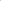 Rev/Prof/Dr/Ms/Mr Rev/Prof/Dr/Ms/Mr Current Designation Current Designation Home Address Home Address Contact Number Contact Number Email address Email address Educational/Professional Qualifications Educational/Professional Qualifications Educational/Professional Qualifications Educational/Professional Qualifications Educational/Professional Qualifications Bachelor’s degree Bachelor’s degree Postgraduate degrees Postgraduate degrees Work Experience Work Experience Work Experience Work Experience Work Experience Employment Designation Designation Work place Period Present Previous 1 Previous 2 Publications (list up to 5 most relevant to the proposed study) Publications (list up to 5 most relevant to the proposed study) Publications (list up to 5 most relevant to the proposed study) Publications (list up to 5 most relevant to the proposed study) Publications (list up to 5 most relevant to the proposed study) Ongoing Research Projects (other than this project) Ongoing Research Projects (other than this project) Ongoing Research Projects (other than this project) Ongoing Research Projects (other than this project) Ongoing Research Projects (other than this project) 